STRATEGI PUBLIC RELATIONS DALAM MEMBANGUN BRAND IMAGE DI MATOA INDONESIAStudi Deskriptif Analisis tentang Strategi Public Relations dalam Membangun Brand Image di Matoa IndonesiaSKRIPSISebagai Salah Satu Syarat untuk Memperoleh Gelar Sarjana Pada Program Studi Ilmu Komunikasi Fakultas Ilmu Sosial dan Ilmu Politik Universitas PasundanOleh:BERLIAN NARDILA PUTRI132050097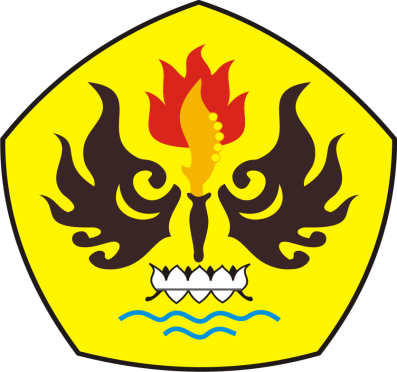 JURUSAN ILMU KOMUNIKASIFAKULTAS ILMU SOSIAL DAN ILMU POLITIKUNIVERSITAS PASUNDANBANDUNG2017